StundenplanungGrobziele: Die SuS entwickeln ihre topographischen Kenntnisse weiter.Feinziele:Die Schülerinnen und Schüler kennen die Großlandschaften von Deutschland und können diese aufzählen.Die Schülerinnen und Schüler können Flüsse, Landesgrenzen, etc. vom Atlas ablesen.Die Schülerinnen und Schüler entwickeln ihre Fähigkeit der Atlasarbeit weiter. Lehrplanbezug - Grundlagen zum BewegungslernenGemeinsames Europa – vielfältiges Europa:
Die Vielfalt Europas – Landschaft, Kultur, Bevölkerung und Wirtschaft – erfassen. Informationen über ausgewählte Regionen und Staaten gezielt sammeln und strukturiert auswerten. Erkennen, dass manche Gegenwarts- und Zukunftsprobleme nur überregional zu lösen sind, um damit die Bereitschaft zur Auseinandersetzung mit gesamteuropäischen Fragen zu fördern.Einleitung/Aufwärmen:Hauptteil:Schluss/Abwärmen:Anhang:Arbeitsblatt 1:Wo befinden sich die Großlandschaften Deutschlands?Die AlpenDas Deutsche MittelgebirgeDas Norddeutsche TieflandDas Alpenvorland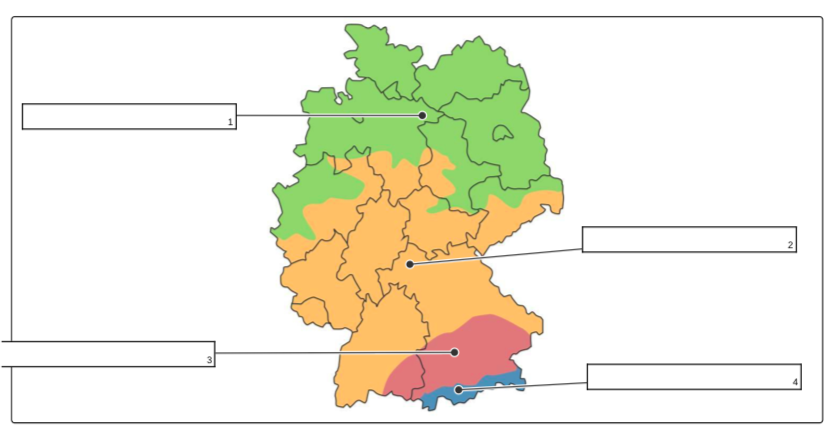 Arbeitsblatt 2:Arbeitsblatt 3:Deutschland kreuz und quer/Wie heißt der Nebenfluss der Donau, der durch München fließt?Nenne die beiden Flüsse, die durch Berlin fließen.Nenne die Nachbarbundesländer von Hamburg.Welche ist die nördlichste Insel Deutschlands?Nenne die Nachbarstaat Deutschlands im Norden.Welcher ist der größte See in Mecklenburg-Vorpommern?Welcher Fluss fließt durch den Bodensee?Welche Länder grenzen an den Bodensee?Welcher Fluss bildet die Grenze zwischen Polen und Deutschland?Wo befindet sich der größte Hafen Deutschlands?Wo befindet sich der größte Flughafen Deutschlands?Durch wie viele Bundesländer fließt die Elbe?Name: Lisa GrüblerKlasse: 4aDatum: 10.Oktober 2019Anzahl der Schüler/innen: 13Praxispädagogin: Frau Schauer MargitThema: Deutschland Großlandschaften - AtlasarbeitSchule: NMS AurolzmünsterPraktikum: Vertiefungspraktikum AZeitSozialform/U-FormStundenverlauf (Aktivitäten)Material11:30-11:35Gesamte KlasseKurze Wiederholung über Deutschland. Mittels einem kleinen Ball. Alle SuS stehen hinter deren Sessel. Ich werfe einen Tennisball zu einem/r Schüler/in. Ich stelle eine Frage, wird diese richtig benatwortet, darf sich der/die Schüler/in setzen. Anschließend wirft er/sie den Ball zu einem/r Mitschüler/in.Tennisball oder ähnliches11:35-11:40Mit dem/der Sitznachbar/inErmittlung der Anzahl an Großlandschaften anhand einer stummen Karte. Anschließend müssen die SuS die 4 Großlandschaften richtig benennen. (Als Hilfestellung, stehen alle 4 Namen der Großlandscahften, seitlich am Arbeitsblatt der stummen Karte.)Stumme KarteZeitSozialform/U-FormStundenverlauf (Aktivitäten)Material11:40-12:10EinzelarbeitAtlasarbeit zu den Großlandschaften in Deutschland. Die SuS arbeiten 2 Arbeitsblätter mithilfe des Atlases aus. Ein AB zu den Großlandschaften in Deutschland und ein AB, allgemein zu Deutschland.Das erste AB zu den Großlandschaften vergleichen die SuS eigenständig, mit der Lösung die sich hinter der Tafel befindet.Atlas, Arbeitsblatt, Lösungsblatt, Klebestreifen oder MagnetZeitSoz.form/U-FormStundenverlauf (Aktivitäten)Material12:10-12:20Gesamte Klasse10-5 Minuten vor Schluss, wird das zweite Arbeitsblatt, gemeinsam mit der gesamten Klasse verglichen. SuS die nicht fertig geworden sind, dürfen die fehlenden Nummern ergänzen.LösungsblattGROßLANDSCHAFTEN DEUTSCHLANDSGROßLANDSCHAFTEN DEUTSCHLANDSGROßLANDSCHAFTEN DEUTSCHLANDSGROßLANDSCHAFTEN DEUTSCHLANDSGROßLANDSCHAFTEN DEUTSCHLANDSNORDDEUTSCHES TIEFLANDMITTELGEBIRGEALPENVORLANDALPENGrenze / Lage in DeutschlandHöhenlageAussehen / Oberflächenform